ΔΗΛΩΣΗ ΣΥΜΜΕΤΟΧΗΣγια την παρουσιαση τησ ΕΝΙΑΙΑΣ δρασησ «ερευνω – δημιουργω - καινοτομω»Αθήνα, Τετάρτη 22/3/2017 Αμφιθέατρο του Εθνικού Ιδρύματος Ερευνών(Βασ. Κωνσταντίνου 48, Αθήνα, πλησιέστερη στάση Μετρό Ευαγγελισμός)Δήλωση Συμμετοχής στα email : a.lebesi@gsrt.gr ή  p.floridi@gsrt.gr Το αμφιθέατρο είναι προσβάσιμο σε άτομα με αναπηρία 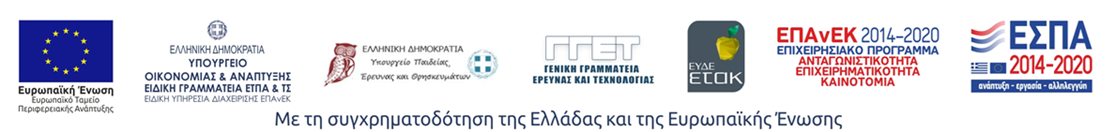 Όνομα/ ΕπίθετοΦορέαςΘέση στο Φορέα (Ειδικότητα)ΤηλέφωνοEmailΙστοσελίδα Φορέα/ Εταιρίας 